POHJOIS-KARJALAN RAUHANTURVAAJAT RY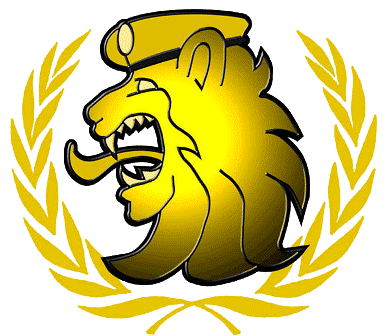 Lähekorventie 116 A82200 HAMMASLAHTIwww.p-krauhanturvaajat.fi_______________________________________________________________________________________HYVÄT KRIISINHALLINTAVETERAANIT!Vuosi on mennyt nopeaan ja paljon on uudella puheenjohtajalla ollut opettelemista. Toivottavasti tuleva vuosi on entistä parempi toiminnan osalta. Vuosi 2018 on sekä liiton että yhdistyksemme juhlavuosi. Marraskuun juhlan suunnittelua pyrimme heti vuoden 2018 alusta alkaen aloittamaan. Juhlan järjestely vaatii oman osansa ja siksi otamme kaiken avun vastaan, jotta tilaisuudesta voidaan tehdä mahdollisimman arvokas ja ikimuistoinen.Yleistä toimintaa pyrimme edelleen jatkamaan mahdollisimman aktiivina. Vinkkejä toiminnan kehittämiseksi otetaan vastaan.Liiton teettämää hopeista, napinlävessä kannettavaa kriisinhallintaveteraanitunnusta on saatavilla. Merkin on valmistanut Suomen Merkkikeskus Oy. Tunnuksen saat tilaamalla sen puheenjohtajalta. Merkin hinta on jäsenille 25€ ja ei jäsenille 35€. Merkeistä saatavalla tuotolla tuetaan liiton kriisinhallintaveteraani- ja vertaistukitoimintaa.Liiton historiikki on nyt tilattavissa. Kaksiosainen kirja on ollut esittelyssä Rauhanturvaajalehdissä 4 ja 5 / 2017. Kirjan jäsenhinta on 35 euroa + postikulut. Kirjasta tehdään vain yksi painos, eli jos teos kiinnostaa, tilaus tulee tehdä 30.12.2017 mennessä vain puhelimitse numeroon 050 589 1409 / Eero Turunen.Seuraava tiedote ilmestyy tammi-helmikuussa.Hallituksen puolesta kaikille jäsenille ja kotijoukoille sekä toimialueilla toimivilleHYVÄÄ ITSENÄISYYSPÄIVÄÄJAHYVÄÄ JOULUA SEKÄ HYVÄÄ UUTTA VUOTTA 2018!Puheenjohtaja Aki HeikkiläHallitus 2018:Puheenjohtaja Aki HeikkiläEero Turunen		Seppo TahvanainenVeli-Matti Poutanen		Jari LaukkanenSeppo Räsänen		Pekka KortelainenTULEVIA TAPAHTUMIA:6.12. Itsenäisyyspäivän kunnianosoitus ja seppeleenlasku Sankarihaudalla ja muistomerkeillä klo 12:00. Tilaisuuteen tarvitaan yksi henkilö lippulinnaan sekä yksi henkilö seppelpartioon. Pikaiset tiedustelut ja ilmoittautumiset numeroon 050 376 8151 / Aki. Päiväjuhla klo 14:00 Carelia- salissa.6.12. Itsenäisyyspäivän valtakunnallinen paraati Kuopiossa. Rauhanturvaajilla on paraatissa oma osasto, mukana myös edustus omasta yhdistyksestä.21.12. Reserviläisten Joulutulet Marjalan bunkkeriasemalla alkaen klo 18:00.24.12. Jouluaaton kunniavartio klo 16:40 - 17:00. Vartioon tarvitaan vielä yksi henkilö + yksi varalle. Ilmoittautuminen ja tiedustelut numeroon 050 376 8151 / Aki.Muut liiton alaiset tapahtumat löytyvät Rauhanturvaaja- lehdestä sekä liiton nettisivuilta.MPK:n sivuilla on tarjolla runsaasti koulutuksia.Otamme myös mielellään vastaan vinkkejä erilaisten jäsentapahtumien pitämiseksi.Yhteystietoja:Puheenjohtaja: Aki Heikkilä 050 376 8151 aki.petteri.heikkila@gmail.comSihteeri: Eero Turunen 050 589 1409 eero.turunen48@gmail.comJäsenvastaava: Veli-Matti Poutanen 050 494 7339 velpo@telemail.fiAmpumavastaava: Pekka Kortelainen 050 343 4919 pekka.kortelainen@hotmail.com